ESCOLA _________________________________DATA:_____/_____/_____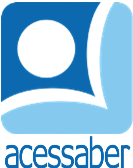 PROF:_______________________________________TURMA:___________NOME:________________________________________________________DIA DE ALEGRIA	O URSO-POLAR TUCO VIVIA EM UMA ALDEIA REPLETA DE NEVE E ACHAVA ESTRANHO QUE OS URSOS ADULTOS ESTAVAM SEMPRE MAL-HUMORADOS. O PAI DE TUCO DISSE A ELE QUE O MOTIVO DISSE ERA A NEVE.	TUCO ACHAVA QUE MORAR NA NEVE NÃO ERA MOTIVO PARA FICAR BRAVO. ELE FOI DAR UMA VOLTA E CONHECEU OUTRO URSO, TITO, QUE PENSAVA DA MESMA FORMA.	OS DOIS URSINHOS FORAM PARA O CENTRO DA ALDEIA E COMEÇARAM A ESCORREGAR POR UMA GRANDE MONTANHA DE GELO. QUANTO MAIS ELES ESCORREGAVAM, MAIS SE DIVERTIAM E GARGALHAVAM. AOS POUCOS, A ALEGRIA DELES FOI CONTAGIANDO AOS URSOS ADULTOS, QUE PASSARAM A SORRIR. ALGUNS ATÉ BRINCARAM DE ESCORREGAR.	DEPOIS DAQUELE DIA ALEGRE, A ALDEIA DOS URSOS GANHOU UM BRILHO ESPECIAL E ELES PERCEBERAM QUE NÃO PRECISAVAM DE MUITO PARA SEREM FELIZES.180 HISTÓRIAS PARA SE DIVERTIR. 
EDITORA: CIRANDA CULTURAL.QUESTÕESQUAL É O TÍTULO DO TEXTO?R: __________________________________________________________________QUANTOS PARÁGRAFOS HÁ NO TEXTO?R: __________________________________________________________________QUAIS SÃO OS PERSONAGENS PRINCIPAIS DA HISTÓRIA?R: ______________________________________________________________________________________________________________________________________POR QUE OS ADULTOS ESTAVAM MAL-HUMORADOS?R: ______________________________________________________________________________________________________________________________________O QUE TUCO ACHAVA DA NEVE?R: ______________________________________________________________________________________________________________________________________O QUE FEZ OS ADULTOS MUDAREM DE IDEIA SOBRE A NEVE?R: __________________________________________________________________________________________________________________________________________________________________________________________________________FAÇA UMA ILUSTRAÇÃO DA HISTÓRIA: